* Указывается при заполнении Заявления физическими лицами/ Only applies to an individual. Заявление подается в соответствии с Правилами оказания услуг связи / The Service request form should be sent in accordance with Telecommunication Services Rules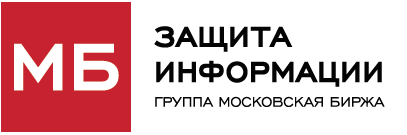 Заявление о выборе услуг/ Service request formНаименование Клиента, ФИО контактного лица/ФИО* (Client name):Наименование Клиента, ФИО контактного лица/ФИО* (Client name):Наименование Клиента, ФИО контактного лица/ФИО* (Client name):Наименование Клиента, ФИО контактного лица/ФИО* (Client name):;ОГРН/серия и номер паспорта* (OGRN/passport No):ОГРН/серия и номер паспорта* (OGRN/passport No):;ИНН/КПП (Taxpayer ID):     /          /          /          /     ;Реквизиты (Bank details):;Юридический адрес:/место регистрации*(Address):Юридический адрес:/место регистрации*(Address):;Адрес электронной почты, телефон (Contact e-mail, phone):Адрес электронной почты, телефон (Contact e-mail, phone):Адрес электронной почты, телефон (Contact e-mail, phone):.№Наименование услуги/ Service nameЕдиница измерения/measure unitКоличество/  QuantityУслуги в Зоне колокации / Colocation servicesУслуги в Зоне колокации / Colocation servicesУслуги в Зоне колокации / Colocation servicesУслуги в Зоне колокации / Colocation services1.Подключение оборудования клиента к сети передачи данных Оператора связи, обеспечивающие скорость обмена данными не более / Network connectivity to the Network Provider infrastructure with bandwidth up to 1 Гбит/с / 1 Gbit/s1.Подключение оборудования клиента к сети передачи данных Оператора связи, обеспечивающие скорость обмена данными не более / Network connectivity to the Network Provider infrastructure with bandwidth up to 10 Гбит/с / 10 Gbit/s2.Подключение оборудования клиента к сети передачи данных Оператора связи, обеспечивающего удалённый доступ к Программному Обеспечению FIFO MFIX Trade со скоростью обмена данными не более 10 Гбит/с ** / Network connectivity to the Network Provider infrastructure providing remote access to the FIFO MFIX Trade software with bandwidth up to 10 Gbit/s **1 подключение / 1 connection3.Подключение оборудования клиента к сети передачи данных Оператора связи, со скоростью обмена данными не более 10 Гбит/с (для доступа к SIMBA SPECTRA) ** / Network connectivity to the Network Provider infrastructure with bandwidth up to 10 Gbit/s (for remote access to the SIMBA SPECTRA) **1 подключение / 1 connection4.Предоставление дополнительных IP-адресов из адресного пространства сети передачи данных Оператора Связи для подключения к ТКС МБ, в том числе - для получения данных в режиме резервирования по технологии мультикаст ** / Additional IP/MAC address within private Network Provider space **2 IP4.Предоставление дополнительных IP-адресов из адресного пространства сети передачи данных Оператора Связи для подключения к ТКС МБ, в том числе - для получения данных в режиме резервирования по технологии мультикаст ** / Additional IP/MAC address within private Network Provider space **16 IP5.Подключение оборудования клиента к сети Интернет / Network сonnectivity to the Internet1 подключение / 1 connection6.Увеличение суммарной ширины полосы пропускания подключений к сети Интернет на выбранную величину / Additional bandwidth for Internet connection1 Мбит/с / 1 Mbit/s6.Увеличение суммарной ширины полосы пропускания подключений к сети Интернет на выбранную величину / Additional bandwidth for Internet connection10 Мбит/с / 10 Mbit/s7.Выделение одного дополнительного IP-адреса в сети Интернет/ 1 extra Internet IP address1 IP8.Подключение интерфейса управления к сети Интернет / Management port connection1 порт / 1 port9.Кросс-соединение с использованием кабеля выбранного типа ** / X-connection within co-location space with selected type of cable **Медный / Copper9.Кросс-соединение с использованием кабеля выбранного типа ** / X-connection within co-location space with selected type of cable **Оптоволоконный / Fiber-optic10.Подключение оборудования Клиента к оборудованию Аккредитованного оператора связи с использованием кабеля выбранного типа ** / Connectivity through accredited NSP with selected type of cable **Медный / Copper10.Подключение оборудования Клиента к оборудованию Аккредитованного оператора связи с использованием кабеля выбранного типа ** / Connectivity through accredited NSP with selected type of cable **Оптоволоконный / Fiber-optic11.Сервис точного времени по протоколу PTP / PTP time synchronization 1 подключение / 1 connection12.Зеркалирование трафика на портах подключения оборудования Клиента / Client Connection Mirroring 1 подключение / 1 connectionУслуги Внешних Подключений / External access servicesУслуги Внешних Подключений / External access servicesУслуги Внешних Подключений / External access servicesУслуги Внешних Подключений / External access services13.VPN доступ / VPN accessлогин-пароль / login-passwordОсобые условияSpecial conditions От Оператора Связи ООО «МБ Защита Информации»/ On behalf of Operator MOEX Information Security LLC____________________________________От Клиента/ On behalf of the clientДата подписания Заявления Date of acceptance «     »                         20     г.Дата подачи Заявления Service request date «     »                          20     г.